
SPISAK SUDSKIH TUMAČA ZA GRAD TOPOLA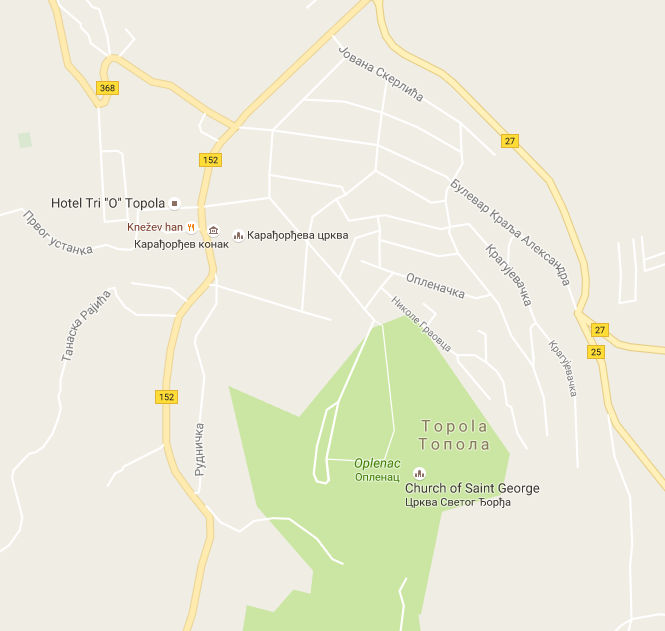 Sudski tumač za engleski jezik Topola
Sudski tumač za hebrejski jezik Topola
Sudski tumač za nemački jezik Topola
Sudski tumač za persijski jezik Topola
Sudski tumač za francuski jezik Topola
Sudski tumač za hrvatski jezik Topola
Sudski tumač za italijanski jezik Topola
Sudski tumač za japanski jezik Topola
Sudski tumač za ruski jezik Topola
Sudski tumač za latinski jezik Topola
Sudski tumač za norveški jezik Topola
Sudski tumač za mađarski jezik Topola
Sudski tumač za švedski jezik Topola
Sudski tumač za makedonski jezik Topola
Sudski tumač za španski jezik Topola
Sudski tumač za pakistanski jezik Topola
Sudski tumač za kineski jezik Topola
Sudski tumač za znakovni jezik TopolaSudski tumač za bosanski jezik Topola
Sudski tumač za poljski jezik Topola
Sudski tumač za arapski jezik Topola
Sudski tumač za portugalski jezik Topola
Sudski tumač za albanski jezik Topola
Sudski tumač za romski jezik Topola
Sudski tumač za belgijski jezik Topola
Sudski tumač za rumunski jezik Topola
Sudski tumač za bugarski jezik Topola
Sudski tumač za slovački jezik Topola
Sudski tumač za češki jezik Topola
Sudski tumač za slovenački jezik Topola
Sudski tumač za danski jezik Topola
Sudski tumač za turski jezik Topola
Sudski tumač za finski jezik Topola
Sudski tumač za ukrajinski jezik Topola
Sudski tumač za grčki jezik Topola
Sudski tumač za holandski jezik Topola
Sudski tumač za korejski jezik Topola
Sudski tumač za estonski jezik Topola                                                                Lokacija34310 TopolaInternetakademijaoxford.comTelefon069/4 – 5555 - 84Radno vreme8:00 AM – 4:00 PM
9:00 AM – 2:00 PM (Subotom)